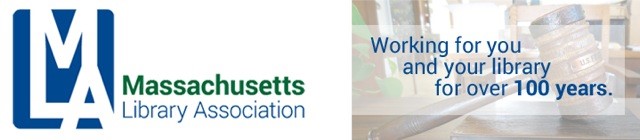 Executive Board Meeting April 8, 2016Worcester Public Library10 a.m.AGENDACall to order	Approval of minutes of February 12, 2016 (action)President’s ReportTreasurer’s Report (action)Association Manager ReportNominating Committee ReportNew Business	Strategic Plan update	MLTA Partnership?Committee reportsConference
By-Laws
Intellectual Freedom
Jordan Miller
Legislative
Massachusetts Center for the Book
Membership
Personnel/Education
Public RelationsSection reportsParalibrarianRUSS
Technical services
Youth ServicesLiaison reportsALA Councilor
     Freedom to Read
     Intellectual Freedom
MBLC
MLS
MSLA
NELAAnnouncements